                       КАРАР                             № 18                ПОСТАНОВЛЕНИЕ      «13» май  2022 й.                                         «13» мая   2022 г.Об утверждении плана благоустройства населённых пунктов сельского поселения Базгиевский сельсовет на 2022-2024 годы, схемы уборки и санитарной очистки территорий населённых пунктов сельского поселения Базгиевский сельсовет В соответствии с Федеральным законом от 06 октября 2003 года № 131-ФЗ «Об общих принципах организации местного самоуправления в Российской Федерации», пунктом 63 Правил благоустройства территории сельского поселения Базгиевский сельсовет муниципального района Шаранский район Республики Башкортостан, утверждённых решением Совета от 22 декабря 2020 года № 18/146, руководствуясь Уставом сельского поселения Базгиевский сельсовет муниципального  района Шаранский район  Республики Башкортостан, ПОСТАНОВЛЯЮ:Утвердить план благоустройства населённых пунктов сельского поселения Базгиевский сельсовет муниципального района Шаранский район Республики Башкортостан на 2022-2024 годы (Приложение № 1).Утвердить схему уборки и санитарной очистки территорий населённых пунктов сельского поселения Базгиевский сельсовет муниципального района Шаранский район Республики Башкортостан (Приложение № 2).Настоящее постановление вступает в силу с момента подписания.Настоящее постановление опубликовать (разместить) в сети общего доступа «Интернет» на сайте сельского поселения Базгиевский сельсовет  муниципального района Шаранский район Республики Башкортостан и обнародовать на информационном стенде администрации сельского поселения. Контроль за исполнением данного постановления оставляю за собой.Глава сельского поселения                                                                  Т.А.ЗакировПлан благоустройства населённых пунктов сельского поселения Базгиевский сельсовет муниципального района Шаранский  район Республики Башкортостан на 2022-2024 годыСхема уборки и санитарной очисткитерриторий населённых пунктов сельского поселения Базгиевский сельсовет муниципального района Шаранский район Республики БашкортостанЛист согласованияпостановления Администрации сельского поселения Базгиевский сельсовет от от «13» мая  2022 года № 18Наименование документа: «Об утверждении плана благоустройства населённых пунктов сельского поселения Базгиевский сельсовет муниципального района Шаранский район Республики Башкортостан на 2022-2024 годы, схемы уборки и санитарной очистки территорий населённых пунктов сельского поселения Базгиевский сельсовет муниципального района Шаранский район Республики Башкортостан»СОГЛАСОВАНО:Примечание:_______________________________________________________________________________________________________________________________________________________________________________________________________________________________________________________________________________________________________________________________________________________________________________________________________________________________БАШҠОРТОСТАН  РЕСПУБЛИКАҺЫШАРАН  РАЙОНЫ МУНИЦИПАЛЬ РАЙОНЫНЫҢ	БАЗГЫЯ АУЫЛ СОВЕТЫ	АУЫЛ БИЛӘМӘҺЕ ХӘКИМИӘТЕ452632,  Базгыя аулы, Үҙәк урам, 50                               тел.(34769) 2-42-35e-mail:basgss@yandex.ru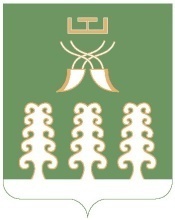 РЕСПУБЛИКА БАШКОРТОСТАНАДМИНИСТРАЦИЯ СЕЛЬСКОГО ПОСЕЛЕНИЯ БАЗГИЕВСКИЙ СЕЛЬСОВЕТ МУНИЦИПАЛЬНОГО РАЙОНА ШАРАНСКИЙ РАЙОН452632, c. Базгиево, ул.Центральная, 50         тел.(34769) 2-42-35 e-mail:basgss@yandex.ruПриложение № 1№ п/пНаименование мероприятияСрок исполненияОтветственные за исполнениеПроведение экологических субботников, «дней чистоты» ежегодно в период с мая по октябрь учреждения, администрация СП, жители поселенияОрганизация и проведение конкурсов:«Лучшая благоустроенная улица сельского поселения»;«Лучший благоустроенный двор сельского поселения»ежегодно в период с мая по августадминистрация сельского поселенияБлагоустройство памятных местежегодно 2 - 4 кварталадминистрация СП, жители поселенияОбустройство клумб на территориях учреждений и общественной территории поселенияежегодно в период с мая по июльучреждения, администрация СП, жители поселенияБлагоустройство родниковЕжегодно2 - 3 кварталадминистрация СП, жители поселенияОчистка прудов ежегодно в период с мая по июльсобственников водных объектовБлагоустройство прилегающей территории домовладений, предприятий и учрежденийпостояннособственники домовладений, учрежденийОбкос придорожных полос ежегодно в период с июня по сентябрь администрация СПОбустройство пешеходных переходов ежегодно 2 - 3 кварталадминистрация СПОбустройство спортивных площадок, расположенных на территории поселенияежегодно2 - 3 кварталбалансодержателиРемонт автомобильных дорог местного значенияежегодно 2 - 4 кварталадминистрация СПРемонт системы уличного освещения ежегодно2 - 4 кварталадминистрация СПЗамена, покраска заборов домовладений в частном секторе  населённых пунктов  поселенияежегодно в период с апреля по июльсобственники домовладенийЗамена и покраска ограждений на кладбищах, расположенных на территории поселенияежегодно2 кварталадминистрация СП, жители поселенияРемонт фасадов, обновление вывесок предприятий и учрежденийежегодно в период с апреля по августпредприятия и учрежденияРемонт стел с наименованием населённых пунктов поселенияежегодно 2 - 3 кварталадминистрация СПУстановка информационных стендов  и ремонт существующих информационных стендов в населённых пунктах  поселенияежегодно 2 - 4 кварталадминистрация СПОбустройство контейнерных площадок  ежегодно в период с мая по августадминистрация СПСрезка высокорослых,  старовозростных деревьев в черте населенных пунктовежегоднов течение годаадминистрация СПОчистка придорожных лесополос в границах сельского поселенияежегоднов течение годаадминистрация СПУстановка баннеров на социальную тематикуежегоднов течение годаадминистрация СППроведение экологических субботников и акцийежегодно в период с апреля по май и с сентября по октябрьучреждения, администрация СП, жители поселенияПриложение № 2№ № п/пАдресобъекта уборкиСрок уборкиПериодичность уборки территорийКартографические и кадастровые данные территорийОтветственные за уборку11От границы СП со стороны Шарана до магазина «Фортуна» с.Базгиево с обеих сторон дороги; территория школыРегулярно с апреля по май и с сентября по октябрьУчащиеся и коллектив учителей МБОУ «СОШ с.Базгиево»22От магазина «Фортуна» до дороги в сторону (старого места проведения) Сабантуя с левой стороны; территория ДПРегулярнос апреля по май и с сентября по октябрьКоллектив Дома престарелых и инвалидов с.Базгиево, соц.работник с.Базгиево23От магазина «Фортуна» до дороги в сторону (старого места проведения Сабантуя) с правой стороны; территория дет.садаРегулярнос апреля по май и с сентября по октябрьКоллектив дет.сада «Василек» с.Базгиево4От дороги в сторону (старого места проведения) Сабантуя до границы СП (арки) в сторону Кандры с обеих сторон; территория СДКРегулярнос апреля по май и с сентября по октябрьКоллектив СДК с.Базгиево, библиотекарь СБ с.Базгиево55От поворота дороги в сторону Кир-Тлявли(на перекрестке) до границы д.Старые Тлявли(на горе); территория администрации и ФАПаРегулярнос апреля по май и с сентября по октябрьКоллектив администрации СП и зав.ФАПом с.Базгиево56От остановочного павильона до границы с Нуреевским СП;территория школы и детского садаРегулярнос апреля по май и с сентября по октябрьКоллектив детского сада «Ляйсан» с.Кир-ТлявлиБиблиотекарь СБ с.Кир-Тлявли77От границы (арки) с с.Базгиево до остановочного павильона;Территория СДКРегулярнос апреля по май и с сентября по октябрьКоллектив СДК с.Кир-Тлявли,88Прилегающая территория к ветеринарной  будкеРегулярнос апреля по май и с сентября по октябрьКоллектив ветработников с.Базгиево99Прилегающая территория здания бывшего правления и до пешеходного моста через речку;Территория пекарниРегулярнос апреля по май и с сентября по октябрьКоллектив «Почты России» с.Базгиево,ООО «Восход» Сафиуллин Ф.М.110Территория ФАПаРегулярнос апреля по май и с сентября по октябрьЗав.ФАПом д.Ст-Тлявли111Территория фермы до водоемаРегулярнос апреля по май и с сентября по октябрьИП Ахметшин Ф.Ф.112Территория стоянки техники, в начале д.Новый ТамьянРегулярнос апреля по май и с сентября по октябрьНаумов А.В.113Территория магазинаРегулярнос апреля по май и с сентября по октябрьКоллектив магазина «Фортуна»114Территория магазинаРегулярнос апреля по май и с сентября по октябрьКоллектив магазина «Серебряный родничок»115Территория магазинаРегулярнос апреля по май и с сентября по октябрьКоллектив магазина «Алтын»№ п/пДолжностьПодписьРасшифровка подписи(Ф.И.О.)Дата1.Староста с. Базгиево2.Староста д.Новый Тамьян3.Староста д. Алмаш4.Староста с. Кир-Тлявли5.Староста д. Старые Тлявли6.Староста д. Старый Тамьян